NRWege – Scholarship for RefugeesApplication Form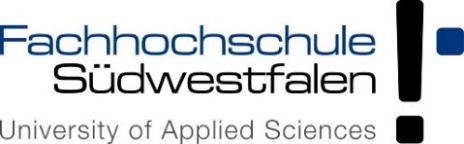 Personal detailsAddress in Germany 
Information on studiesPrevious fundingInformation on your financial situationBAföGOtherDeclarationI hereby confirm that the information I have provided above is correct and complete. I am aware that in the case of false or incorrect information, the scholarship may be rejected, even retrospectively.
I commit myself to inform the International Office of the South Westphalia University of Applied Sciences immediately about any changes in my personal and financial circumstances. I am aware that the decision of the selection board is final. The grant or rejection will be made in writing and without stating reasons. There is no legal claim to the scholarship. *The information indicated with* must be transferred by the International Office to the provider of the scholarship (MKW). I agree to this.I have noticed the privacy policy NRWege-Scholarships of the South Westphalia University of Applied Sciences.Place, date							SignatureEnclosureThe following documents must be enclosed with this application:Current certificate of enrolment of the South Westphalia University of Applies SciencesCopy of your residence permit (front and back side)BAföG application and, if relevant, notice of rejection (in the case of BAföG recipients, the current notice)Current transcript of records (issued by the Student Service Office with details of the overall grade and the grade point average)Detailed motivation letter outlining your interest in studying in relation to your previous education and the need for support Copy of school certificates and academic achievements from your home country including an overview of grades, in the original language and as a translation (German or English)Letter of recommendation prepared by a university lecturer (in the case of a follow-up scholarship or an initial application from the 4th semester onwards)Account statements from the last 3 months of all bank accountsProof of receiving state benefits (e.g. housing subsidy) or other scholarshipsProof of your current housing situation and, if applicable, costs of accommodationProof of any special personal circumstancesPlease submit the application with all documents as a PDF file to:South Westphalia University of Applied SciencesInternational Office Ms. Anna-Marie Wahlewahle.anna-marie@fh-swf.de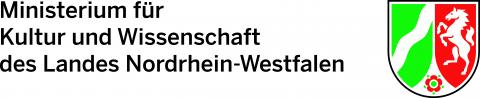 First name*Last name *Sex* female   male        diverse male        diverseDate of birth*Place of birth*Nationality*Residence permit*Date of arrival in Germany*Marital statussingle (unmarried)single (unmarried)marriedNumber and age of childrenStreet addressPostcode and city*PhoneEmail address*Degree course*FacultyNumber of semesters completedAchieved ECTSGrade point averageDesired degreeBachelorMasterPlanned graduation (month / year)
Have you already been granted a scholarship within the framework of the NRWege-Scholarship?Yes NoIf so, at which university and during which period of time?
Have you already attended a language course in the framework of the NRWege-Scholarship?YesNoIf so, at which university and during which period of time?How do you currently finance your studies?Please attach proof!How do you currently finance your studies?Please attach proof!How do you currently finance your studies?Please attach proof!Please delete if not applicablePlease delete if not applicablePlease delete if not applicableEarnings through employmentmonthly €Spouse's earningsmonthly €Contributions from parents, relatives or other private personsmonthly €Contributions from institutions (scholarships, grants, etc.)monthly €                                 Name of the institutionUnemployment benefits monthly €Savingsmonthly €Earnings from loans, creditsmonthly €Other(Please specify)monthly €Do you receive a housing allowance or live in a rent-free flat?                                                       AmountYesmonthly €NoDo you have a blocked account?YesNoAre you currently applying for any other support?YesNoIf so:                              At which institution?                           For which period of time?Did you submit a BAföG application?YesNoDate of applicationBAföG application granted?YesNoAmount of the grantBAföG application rejected?YesNoWhat monthly expenses do you have?What monthly expenses do you have?What monthly expenses do you have?Rent (incl. service charges)monthly €Food / clothing (approx.)monthly €Phone (approx.)monthly €Insurancesmonthly €Travel costs(not applicable for students at the campuses Soest, Hagen and Iserlohn due to the NRW-Ticket)monthly €Other(Please specify in detail)monthly €What type of health insurance do you have?Own insuranceFamily insurance